КАДЕТЫ ЖЕНЩИНА - 60 КГКАДЕТЫ ЖЕНЩИНА - 65 КГКАДЕТЫ ЖЕНЩИНА + 65 КГКАДЕТЫ МУЖЧИНА - 60 КГКАДЕТЫ МУЖЧИНА - 65 КГКАДЕТЫ МУЖЧИНА -  70 КГСтраныАзербайджан Армения БеларусьБолгария Германия Греция КазахстанНидерландыПольша Румыния Россия Сербия Словения Испания Швеция Турция Украина КАДЕТЫ ЖЕНЩИНА - 50 КГКАДЕТЫ ЖЕНЩИНА - 50 КГКАДЕТЫ ЖЕНЩИНА - 50 КГOlena OlshanetskaУкраина Victoriya NaskovaБолгария Anna Kanygina Россия Elena SinyavskayaРоссия Iva NedevaБолгария КАДЕТЫ ЖЕНЩИНА - 55 КГКАДЕТЫ ЖЕНЩИНА - 55 КГКАДЕТЫ ЖЕНЩИНА - 55 КГКАДЕТЫ ЖЕНЩИНА - 55 КГКАДЕТЫ ЖЕНЩИНА - 55 КГКАДЕТЫ ЖЕНЩИНА - 55 КГКАДЕТЫ ЖЕНЩИНА - 55 КГКАДЕТЫ ЖЕНЩИНА - 55 КГКАДЕТЫ ЖЕНЩИНА - 55 КГКАДЕТЫ ЖЕНЩИНА - 55 КГIryna KhorunzhaУкраина Iya KostovaБолгария Berna EserТурция Anastasiia MelnichukУкраина Anna ZagumennayaРоссия Darya PeretyatkoУкраина Gizem Elvan HaciogluТурция Monika MandziukПольша Yren DemirelТурция Valeriya LozanovaБолгария Ekaterina YushkevichБеларусь Irem YnilmezТурция Denisa Valentina CojocaruРумыния Darya GasanРоссия Olha RukavishnikovaУкраина Krasimira MirevaБолгария Lyubomira NikolovaБолгария Solmaz ZeynalliАзербайджан Agnes WestrinШвеция Marina KamenevaБеларус Ksenia DoroninaРоссия Mihaela IvanovaБолгария Aslihan OzdemirТурция Tsvetelia SeikovaБолгария Martina HadjiiskaБолгарияGokce Ecem HaciogluТурция Iryna Svyripa Украина Mariela LyubenovaБолгарияAsli DelibalТурция Donika ZhelyazkovaБолгария Olga BudkinaРоссия Dana KaztayКазахстан Mariya ChepilovaБолгарияPaulina DurkiewiczПольша Aleksandra KarpukПольшаValeriya KolesnikovaРоссия Ivan GeorgievБолгарияMiltiadis PoulakisГреция Rustam KuantyrovКазахстан Sahin DereliТурция Jakub PawlakПольша Akylbek AkmagambetКазахстан Yerbolat KaparovКазахстан Dmitrii PanicherskiiРоссия Bagher MaghsoudiГреция Aleksandar StefanovБолгарияSerhii KhorunzhyiУкраина Stiliyan PetkovБолгарияWojciech GorchowskiПольшаSiarhei KandratovichБеларус Yersaiyn IdeyatovКазахстан Viktor VaulinРоссия Maksat ZhaumitbayevКазахстан Mikhitaryan ArtyomАрмения Mucahit Furkan YavuzТурция Mihail ParkovБолгария Yurii RusinУкраина David AvetisyanАрмения Amanat YedilbayevКазахстан Kirill TupkaloРоссия Anton Zavadenka Беларус Vahit DemirciТурция Murat ZhaumitbayevКазахстан Martin DimitrovБолгарияEgor Sosnovskii Беларус Ivaylo MarinovБолгарияSamet CardakciТурция 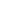 Nikolay ZotevБолгарияIgor BerezhkoКазахстан Maikal MerdzanovБолгарияPlamen DoykovБолгарияOmar MagomedovРоссия Berkdzan ShenБолгарияMehmet Cemal KaplanТурция Ruslan GasanovБеларус Mateusz JezierskiПольшаStoyan IlchevБолгарияFethi DondurmaciТурция Georgi VulchevБолгарияValeriy ShirinskiyРоссия Pau Joseph GarciaИспания КАДЕТЫ МУЖЧИНА - 75 КГКАДЕТЫ МУЖЧИНА - 75 КГКАДЕТЫ МУЖЧИНА - 75 КГКАДЕТЫ МУЖЧИНА - 75 КГКАДЕТЫ МУЖЧИНА - 75 КГКАДЕТЫ МУЖЧИНА - 75 КГКАДЕТЫ МУЖЧИНА - 75 КГКАДЕТЫ МУЖЧИНА - 75 КГКАДЕТЫ МУЖЧИНА - 75 КГNikola KyuchukovБолгария Mahmut Hurkan AlyazТурция Ilya BotvinnikovРоссия Eltaj Humbatov Азербайджан Danny Joe Anglada LopezИспания Andrey SpiridonovРоссия Kristean DobrevБолгарияStevan GlisicСербия Vlad ButnarchukРоссия Ivan UvarovУкраина Gurkan SariТурция Pavel FefelovРоссия КАДЕТЫ МУЖЧИНА - 80 КГКАДЕТЫ МУЖЧИНА - 80 КГКАДЕТЫ МУЖЧИНА - 80 КГКАДЕТЫ МУЖЧИНА - 80 КГКАДЕТЫ МУЖЧИНА - 80 КГКАДЕТЫ МУЖЧИНА - 80 КГКАДЕТЫ МУЖЧИНА - 80 КГКАДЕТЫ МУЖЧИНА - 80 КГКАДЕТЫ МУЖЧИНА - 80 КГКАДЕТЫ МУЖЧИНА - 80 КГКАДЕТЫ МУЖЧИНА - 80 КГКАДЕТЫ МУЖЧИНА - 80 КГКАДЕТЫ МУЖЧИНА - 80 КГКАДЕТЫ МУЖЧИНА - 80 КГКАДЕТЫ МУЖЧИНА - 80 КГКАДЕТЫ МУЖЧИНА - 80 КГКАДЕТЫ МУЖЧИНА - 80 КГКАДЕТЫ МУЖЧИНА - 80 КГKamil DragПольша Vicho MartinovБолгарияDamian PronkНедерландыBerkay KargiТурция Angel VecovБолгарияLuchezar PalachorovБолгарияAdrian ZietaraПольша Mehmet Ali KansirayТурция Ferry WortmanНедерландыAleksandr SorokopudovРоссия КАДЕТЫ МУЖЧИНА - 85 КГКАДЕТЫ МУЖЧИНА - 85 КГКАДЕТЫ МУЖЧИНА - 85 КГКАДЕТЫ МУЖЧИНА - 85 КГКАДЕТЫ МУЖЧИНА - 85 КГКАДЕТЫ МУЖЧИНА - 85 КГКАДЕТЫ МУЖЧИНА - 85 КГКАДЕТЫ МУЖЧИНА - 85 КГКАДЕТЫ МУЖЧИНА - 85 КГКАДЕТЫ МУЖЧИНА - 85 КГКАДЕТЫ МУЖЧИНА - 85 КГКАДЕТЫ МУЖЧИНА - 85 КГКАДЕТЫ МУЖЧИНА - 85 КГКАДЕТЫ МУЖЧИНА - 85 КГDawid SleczkaПольша Muharrem Furkan KarakayaТурция Nik PavicСловения Kristiyan DoychevБолгарияJonas Rosin Швеция Denis BelihУкраина Murat EfeТурция Stoyan IskrenovИспания КАДЕТЫ МУЖЧИНА - 85 КГКАДЕТЫ МУЖЧИНА - 85 КГКАДЕТЫ МУЖЧИНА - 85 КГКАДЕТЫ МУЖЧИНА - 85 КГКАДЕТЫ МУЖЧИНА - 85 КГКАДЕТЫ МУЖЧИНА - 85 КГКАДЕТЫ МУЖЧИНА - 85 КГКАДЕТЫ МУЖЧИНА - 85 КГКАДЕТЫ МУЖЧИНА - 85 КГКАДЕТЫ МУЖЧИНА - 85 КГКАДЕТЫ МУЖЧИНА - 85 КГКАДЕТЫ МУЖЧИНА - 85 КГКАДЕТЫ МУЖЧИНА - 85 КГКАДЕТЫ МУЖЧИНА - 85 КГКАДЕТЫ МУЖЧИНА - 85 КГКАДЕТЫ МУЖЧИНА - 85 КГКАДЕТЫ МУЖЧИНА - 85 КГКАДЕТЫ МУЖЧИНА - 85 КГAykurt Berkhan CakarТурция Ramil Baygin Россия Deinislam BilalutdinovРоссия Aleksandr GrachevРоссия Mihail VoroninРоссия Georgi IvanovБолгарияVladisalv GerasimovРоссия Ivan DemanovГерманияllya GlazkovРоссия 